678230, Верхневилюйский улус, с. Верхневилюйск, ул. Ленина, 32Электронный адрес: uuovervl@inbox.ru, тел/факс: +7 (41133) 4-22-56Исх. №  212                                                                                                                       23 апреля 2018 г.Положение о проведении республиканского конкурса детских проектов «Проект-дизайн здания детского технопарка Кванториум»Республиканский заочный конкурс проектов  «Проект-дизайн здания детского технопарка Кванториум» проводится среди учащихся образовательных организаций и учреждений дополнительного образования в рамках мероприятий года Науки в Республике Саха (Якутия). Организаторы: МКУ УО Верхневилюйского улуса, ГБОУ ВВРЛИ им. М.А. Алексеева и Верхневилюйское МБУ ДО «Центр технического творчества»  Цель Конкурса:Вовлечение детей в активную творческую деятельность, оказать поддержку талантливым детям, дать возможность продемонстрировать свои профессиональные навыки и личные качества в сфере технического творчества.Задачи:- Воспитание художественного вкуса у школьников;- Привлечение учащихся в активную творческую деятельность.- Предоставить и обеспечить поддержку талантливым детям для демонстрации своих профессиональных навыков и личных качеств через открытый и прозрачный механизм системы мероприятий в сфере технического и творчества.II. Условия КонкурсаКонкурс проводится в один этап: с 25 апреля по 25 мая 2018 года.2.1. Конкурс состоится среди учащихся общеобразовательных организаций, учреждений дополнительного образования.2.2. Возрастная категория участников: с 10 до 18 лет.2.3. На конкурс участники предоставляют:- Макеты (улусы могут выслать цветную фотографию макета), рисунки дизайна здания и территории детского технопарка «Кванториум»  (спортивные площадки, бассейн, парк отдыха и др.).2.4. Представленные на Конкурс работы не возвращаются.III. Порядок проведения Конкурса3.1. Для участия в конкурсе образовательное учреждение направляет заявку, подписанную руководителем и заверенную печатью учреждения с указанием данных об авторах (приложение 1), на эл. адрес: mbydoctt@mail.ru  МБУ ДО «Центр технического творчества»;  почтовый адрес: 678230, РС (Я), Верхневилюйск, улица 50 лет ЯАССР дом 9 «Б» (здание дополнительного образования).3.2. Прием заявок заканчивается 25 мая  2018 года.3.3. Работы, представленные на Конкурс с нарушением требований, конкурсной комиссией не рассматриваются.3.4. Итоги конкурса объявляются 1 июня 2018 года.  IV. Критерии оценкиВ состав экспертной комиссии входят представители МКУ УО Верхневилюйского улуса, ГБОУ ВВРЛИ им. М.А. Алексеева и МБУ ДО «Центр технического творчества».Конкурсные работы оцениваются по следующим критериям:- соответствие теме, наличие творческого подхода; - идея и концептуальность рисунка- общий вид дизайна здания Детского технопарка «Кванториум»:- креативность;- яркость и выразительность работы;- оригинальность воплощения замысла самой площадки (территории) детского технопарка «Кванториум»;V. Награждение победителей КонкурсаПобедители конкурса награждаются дипломами и ценными призами Айфон Х, ноутбук и планшет.VI. Оформление работТребования к рисунку Работа должна быть выполнена:Формат – А1Рисунок должен выполняться в перспективе Координатор – методист МБУ ДО «Центр технического творчества» Христофорова Элина Эрнстовна, к/т 89142968383Приложение 1Заявкана участие в муниципальном конкурсе детских рисунков «Каким я вижу детский технопарк «Кванториум» в Верхневилюйске»____________________________________________________________________(наименование образовательной организации)Муниципальное казенное учреждение"Управление образования"Муниципальный районВерхневилюйский улус (район)Республики Саха (Якутия)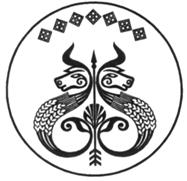 Саха ЈріспµµбµлµкэтинҐіґээ Бµлµµ улууґа (оройуона)муниципальнай оройуонун"Ґірэх салалтата" муниципальнай хааґына тэрилтэтэ№Фамилия, имя участникаОбразовательнаяорганизацияКлассФИО руководителяКонтактный телефон руководителя123